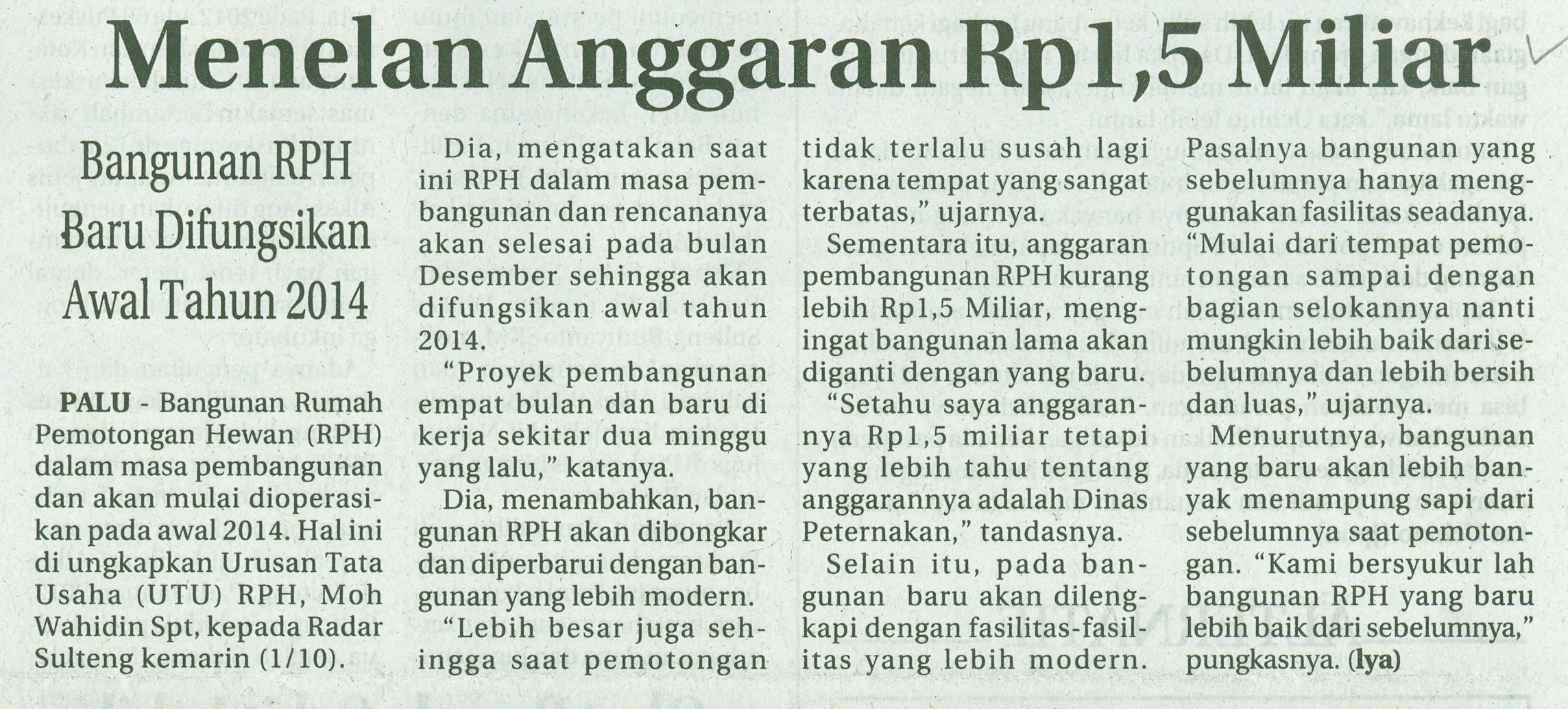 Harian	:Radar SultengKasubaudSulteng IHari, tanggal:Rabu, 2 Oktober 2013KasubaudSulteng IKeterangan:Hal. 11 Kolom 11-15KasubaudSulteng IEntitas:Provinsi Sulawesi TengahKasubaudSulteng I